2022-23 SUS Admissions Tour MATRIX2022-23 SUS Admissions Tour MATRIX2022-23 SUS Admissions Tour MATRIX2022-23 SUS Admissions Tour MATRIX2022-23 SUS Admissions Tour MATRIX2022-23 SUS Admissions Tour MATRIX2022-23 SUS Admissions Tour MATRIX2022-23 SUS Admissions Tour MATRIX2022-23 SUS Admissions Tour MATRIX2022-23 SUS Admissions Tour MATRIX2022-23 SUS Admissions Tour MATRIX2022-23 SUS Admissions Tour MATRIX2022-23 SUS Admissions Tour MATRIX2022-23 SUS Admissions Tour MATRIXUniversities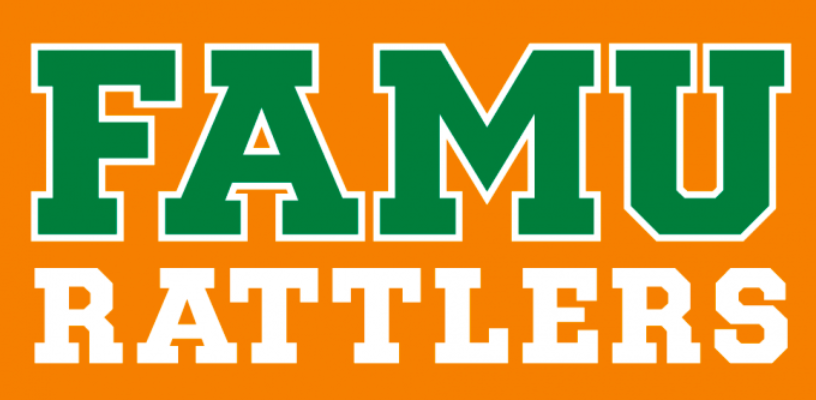 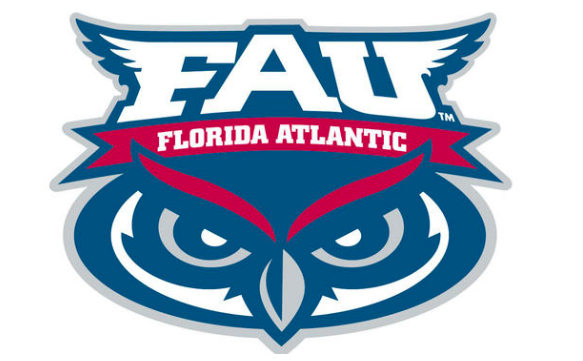 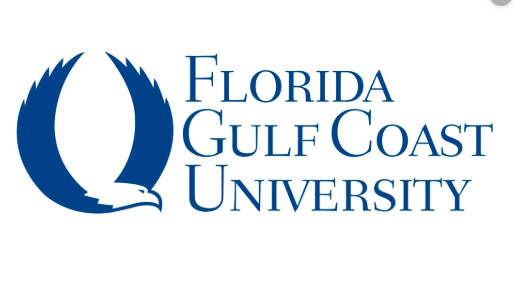 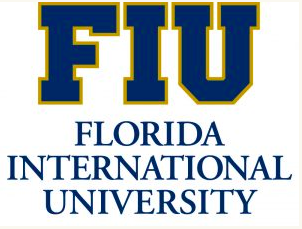 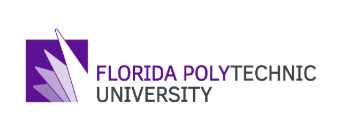 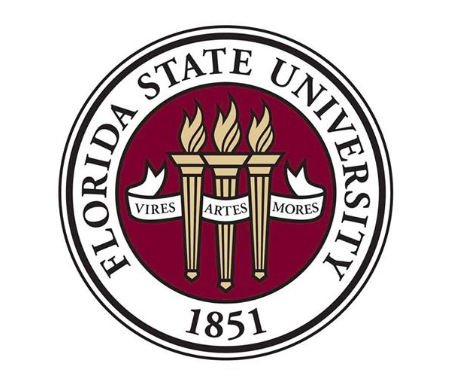 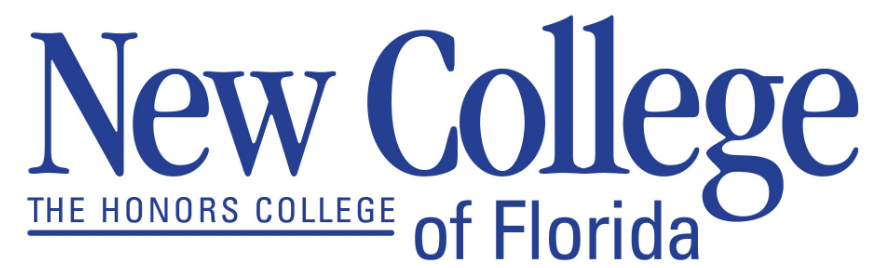 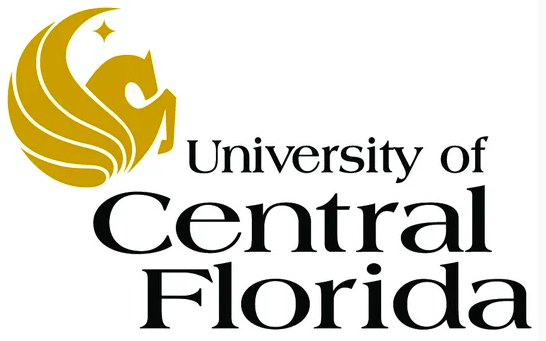 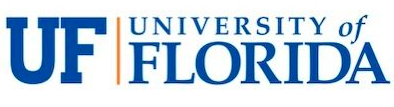 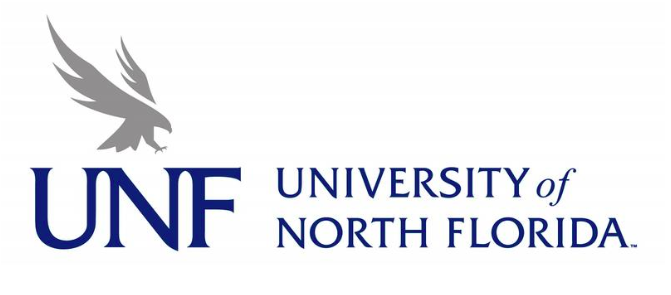 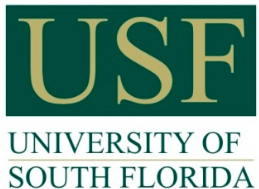 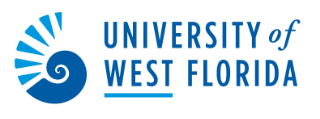 Name/LocationFlorida Agricultural and Mechanical UniversityTallahasseeFlorida Agricultural and Mechanical UniversityTallahasseeFlorida Atlantic UniversityBoca RatonFlorida Gulf Coast UniversityFt. MyersFlorida International UniversityMiamiFlorida Polytechnic UniversityLakelandFlorida State UniversityTallahasseeNew College of FloridaSarasotaUniversity of Central FloridaOrlandoUniversity of Florida GainesvilleUniversity of North Florida JacksonvilleUniversity of South FloridaTampaUniversity of West Florida PensacolaType of Applications AcceptedInstitutional OnlyInstitutional OnlyInstitutional or  Common AppInstitutional or  Common AppInstitutional OnlyInstitutional or Common AppInstitutional or Common AppInstitutional or Common App Institutional or Common AppCommon AppInstitutional or Common AppInstitutional or Common App Institutional or Common AppMiddle 50% of Admitted FTIC 2022(S=Summer) (F=Fall)GPAS: 3.5F: 3.77S: 3.23 - 3.80F: 3.70 - 4.30S: 3.56 – 4.4F: 3.56 – 4.33S: 3.9 - 4.4F: 4.2 - 4.7S: 3.8 - 4.4F: 4.0 -  4.7S: 4.0 - 4.4F: 4.3 - 4.6F: 3.8 - 4.4S: 3.8 - 4.3F: 3.9 - 4.4S: 4.4 - 4.6F: 4.4 - 4.6S: 3.37 – 4.0F: 3.6 - 4.39S: 3.62 – 4.12F: 4.0 – 4.5S: 3.4 – 4.05F: 3.5 – 4.18Middle 50% of Admitted FTIC 2022(S=Summer) (F=Fall)SATS: 1020F: 1110S: 1000 - 1120F: 1090 - 1260S: 1010 -1170F: 1090 - 1240S: 1070 - 1170F: 1250 - 1380S: 1140 - 1250F: 1290 - 1410S: 1180 - 1300F: 1300 - 1430F: 1110 - 1320S: 1150 - 1270F: 1250 - 1370S: 1240 - 1420F: 1370 - 1500S: 1110F: 1135S: 1100 - 1190F: 1240 - 1390S: 1050 - 1170F: 1050 - 1220Middle 50% of Admitted FTIC 2022(S=Summer) (F=Fall)ACTS: 16F: 18S: 20 - 23F: 22 - 28S: 19 - 24F: 21 - 27S: 21 - 24F: 26 - 30S: 22 - 27F: 27 - 32S: 25 - 29F: 29 - 32F: 22 - 29S: 23 - 27F: 26 - 30S: 28 - 32F: 31 - 34S: 22F: 24S: 22 - 25F: 27 - 31S: 21- 25F: 21 - 27TranscriptSSARSSARSSARSend official transcriptSend official transcriptSSARSSARSSARUses SPARKSSARSSARSSARSSARApplication Deadline 1Priority11/111/111/111/111/111/110/1511/112/111/111/111/112/1Decision Release 19/169/1610/112/1Rolling11/1512/15RollingRolling2/24Rolling12/1510/15Application Deadline 212/13/13/13/13/112/1Decision Release 2RollingRollingRollingRollingRolling2/15RollingRolling3/24RollingRollingRollingApplication Deadline Final5/15/14/13/14/13/13/14/15/15/16/1ScholarshipApplication Deadline11/111/11/1511/111/1511/112/12/111/111/110/151/1512/1Transfer:2+2 Enhancement ProgramsIgnite ProgramIgnite ProgramLinkDestination FGCUConnect- 4SuccessPolk State College & South Florida State College (EE)TCC2FSUGuaranteed Admission ProgramDirectConnect to UCFGator Engineering; Gator Design and ConstructionSF2UNF;FSCJ/UNF Connect; UNF/SJR State GatewayFUSE2UWF